РОССИЙСКАЯ ФЕДЕРАЦИЯОРЛОВСКАЯ ОБЛАСТЬКРОМСКОЙ РАЙОНАДМИНИСТРАЦИЯ ГУТОРОВСКОГО СЕЛЬСКОГО ПОСЕЛЕНИЯПОСТАНОВЛЕНИЕ26 сентября 2023 г.                                                                                              № 30д. АрбузовоО признании утратившим силу постановления администрации Гутолровского сельского поселения Кромского района Орловской области о порядке формирования плана-графика закупокВ целях приведения в соответствие с требованиями Федерального закона от 05.04.2013г. №44-ФЗ «О контрактной системе в сфере закупок товаров, работ, услуг для обеспечения государственных и муниципальныхнужд», постановляю:. Признать утратившими силу следующее постановление: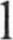 1) постановление администрации Гуторовского сельского поселения Кромского района Орловской области от 31 августа 2016 г N83 «О Порядке формирования, утверждения и ведения плана-графика закупок товаров, работ, услуг для обеспечения муниципальных нужд администрации Гуторовского сельского поселения Кромского района Орловской области»;2. Опубликовать (обнародовать), разместить настоящее постановление на официальном сайте администрации Кромского района в сети Интернет http://adm-krom.ru на странице Гуторовского сельского поселения.Глава сельского поселения                                          Г.И.Грицай